

Pressmeddelande den 30 mars 2015

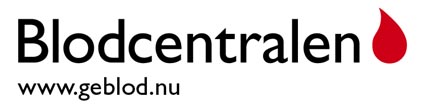 Stockholms blodbank behöver fyllas på inför påsk 
När det är många röda dagar i kalendern finns det risk att det blir brist på blod. Många blodgivare reser bort men blodåtgången kan vara lika stor som andra dagar. Därför är det viktigt att ha en välfylld blodbank inför storhelger.   Blodcentralen ber nu därför de blodgivare som har möjlighet att ge blod före påsk.
– Det går aldrig att förutse exakt hur mycket blod som kommer gå åt och därför är det viktigt att blodbanken är välfylld. Vi ber de blodgivare som inte gett blod de senaste tre till fyra månaderna att besöka Blodcentralen före påsk, säger Karolina Blom Wiberg, kommunikationsansvarig för Blodcentralen i Stockholms län.Det finns också möjlighet att ge blod i påsk. På påskafton är Blodcentralen Skanstull öppen kl. 10-15.
– Det räcker med ett fåtal enskilda händelser, som en stor operation eller en olycka, för att blodbanken ska påverkas. Bara tre av hundra stockholmare är blodgivare men nästan alla räknar med att få blod när det behövs, säger Karolina Blom Wiberg.Blod kan inte framställas på konstgjord väg. Det kan bara ges från människa till människa och är dessutom en färskvara som bara håller i sex veckor. Under 2014 gav 43 744 stockholmare blod.Det finns fem fasta blodcentraler samt fem blodbussar som besöker drygt 180 platser i länet. På www.geblod.nu finns blodbussarnas tidtabell som visar datum, tider och hållplatser. Här kan du även se behovet av blod inom olika blodgrupper i realtid.

Pressbilder finns på:
http://www.mynewsdesk.com/se/blodcentralen

Bilaga 1: Fakta om blod
Bilaga 2: Så blir du blodgivare

För mer information, kontakta: 
Karolina Blom Wiberg, kommunikationsansvarig Blodcentralen i StockholmTelefon: 070-484 01 40 E-post: karolina.blom-wiberg@karolinska.se
Bilaga 1: Fakta om blod
En vuxen människa har mellan fyra och sex liter blod. Hur mycket blod du har beror på kroppsstorleken. 

4,5 deciliter per gång
Vid varje blodgivning ger du 4,5 deciliter blod. Blodet delas upp i beståndsdelar så att den som ska ta emot blodet får just den del han eller hon behöver. Beståndsdelarna är röda blodkroppar, plasma och blodplättar. 

Blodgrupper
De viktigaste blodgruppssystemen är ABO och Rh. 

ABO–systemet delas in i: 
A
B
AB
O

Det som förr kallades Rh–faktorn, numera D, finns hos cirka 85 procent av landets befolkning. Dessa kallas Rh–positiva (RhD+). Resten av befolkningen, som saknar denna faktor, kallas Rh–negativa (RhD–). 

Fördelning av blodgrupper i Sverige:
A RhD+:	37 %
O RhD+:	32 %
B RhD+: 	10 %
A RhD–:	7 %
O RhD–:	6 %
AB RhD+:	5 %
B RhD–:	2 %
AB RhD–:	1 %

Källa: www.geblod.nu 

Se Stockholms Blodlager och öppettiderna på din Blodcentral här: www.geblod.nu/stockholm


Bilaga 2: Så blir du blodgivare

Kom när det passar dig. Gå in på närmaste blodcentral eller blodbuss. För öppettider, se www.geblod.nu eller ring 08-58 58 11 11 dygnet runt.

Besvara en hälsodeklaration. Under första besöket på Blodcentralen får du information om blodgivning och en hälsodeklaration ska besvaras. Ett blodprov tas också för att säkerställa att du passar som blodgivare. 

Ge blod. Efter cirka fyra veckor kommer den första kallelsen för blodgivning.

Ge blod igen. Kvinnor kan ge blod tre gånger om året, män fyra gånger. Vid varje tillfälle ger du 4,5 deciliter. Det är ungefär en tiondel av blodet i din kropp.

Behovet av blod är större än tillgången. Därför kan du vara helt säker på att varje droppe du ger kommer till livsviktig nytta.


